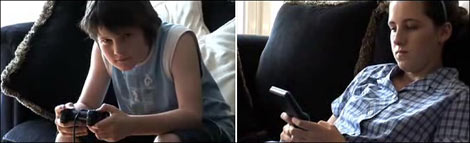 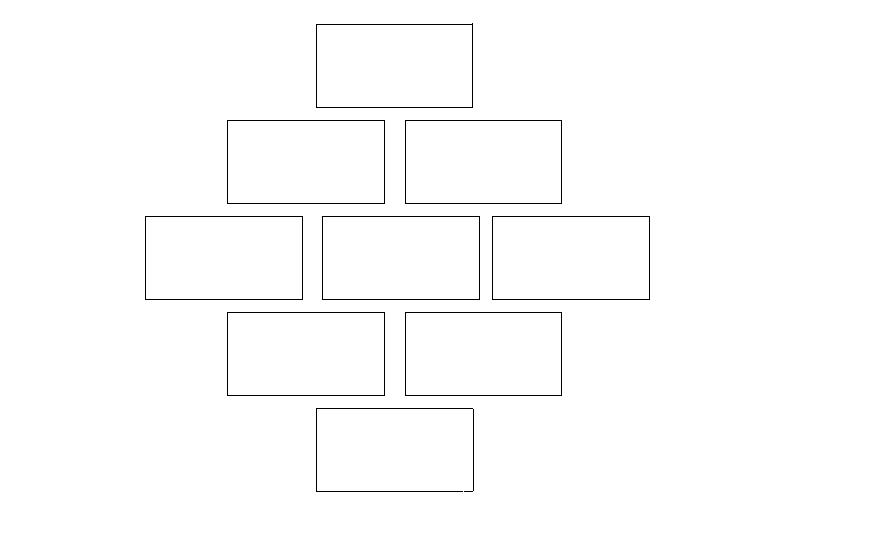 What I couldn’t live without - My 9 Most ImportantItemWhy important?Rank Ordering My 9What 9 things does the street child need?